Torek, 24. 3. 2020 SPOZNAVANJE OKOLJADanes si izberi en predmet in ga skrij nekje v stanovanju (če je lepo vreme, je bolje predmet skriti zunaj). Določi si prostor, kjer boš začel iskati zaklad in nariši zemljevid (pot) do zaklada. Morda ti bo tole malce v pomoč, sicer pa bodi izviren in si izmisli svoj način skice zemljevida do zaklada.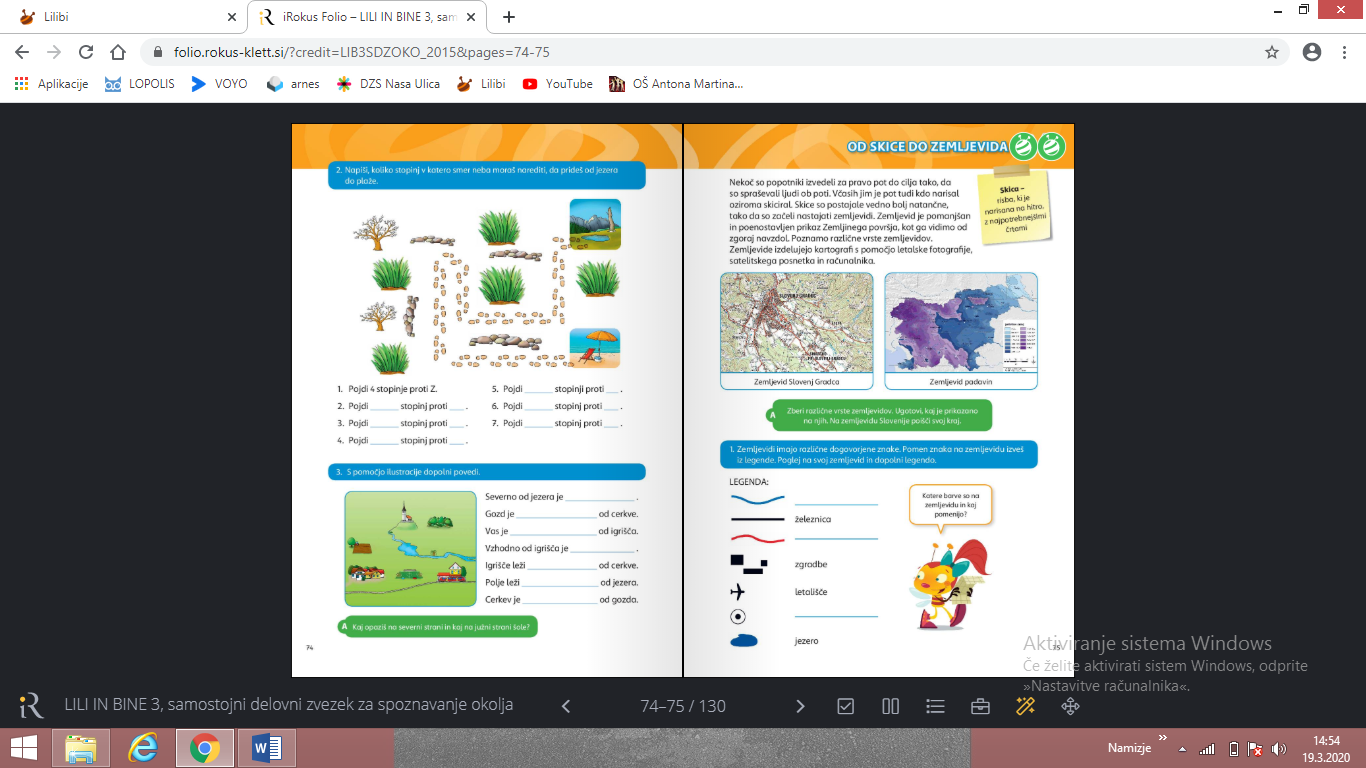 V zvezek za SPO napiši naslov OD SKICE DO ZEMLJEVIDA in tu nariši pot do zaklada.MATEMATIKANatančno si oglej sliko v matematičnem delovnem zvezku, na strani 99.Doma boš zagotovo med igračami našel kocko, kvader, kroglo in valj. Lahko si jih daš v vrečko, skozi katero se ne vidi, vanjo daš roko, otipaš geometrijsko telo in uganeš katero telo si našel. Glasno opisuj, kaj tipaš (npr. ima oglišča, ploskve so ravne, vse ploskve so enake….. ) Uganeš, katero geometrijsko telo sem ti opisala?Reši 1.nalogo v delovnem zvezku na strani 99.SLOVENŠČINAMalce se boš poigral s črkami   V zvezek  zapiši naslov IGRAM SE S ČRKAMI  in datum in se začni igrati. Zapiši 3 besede, vsaka naj bo daljša.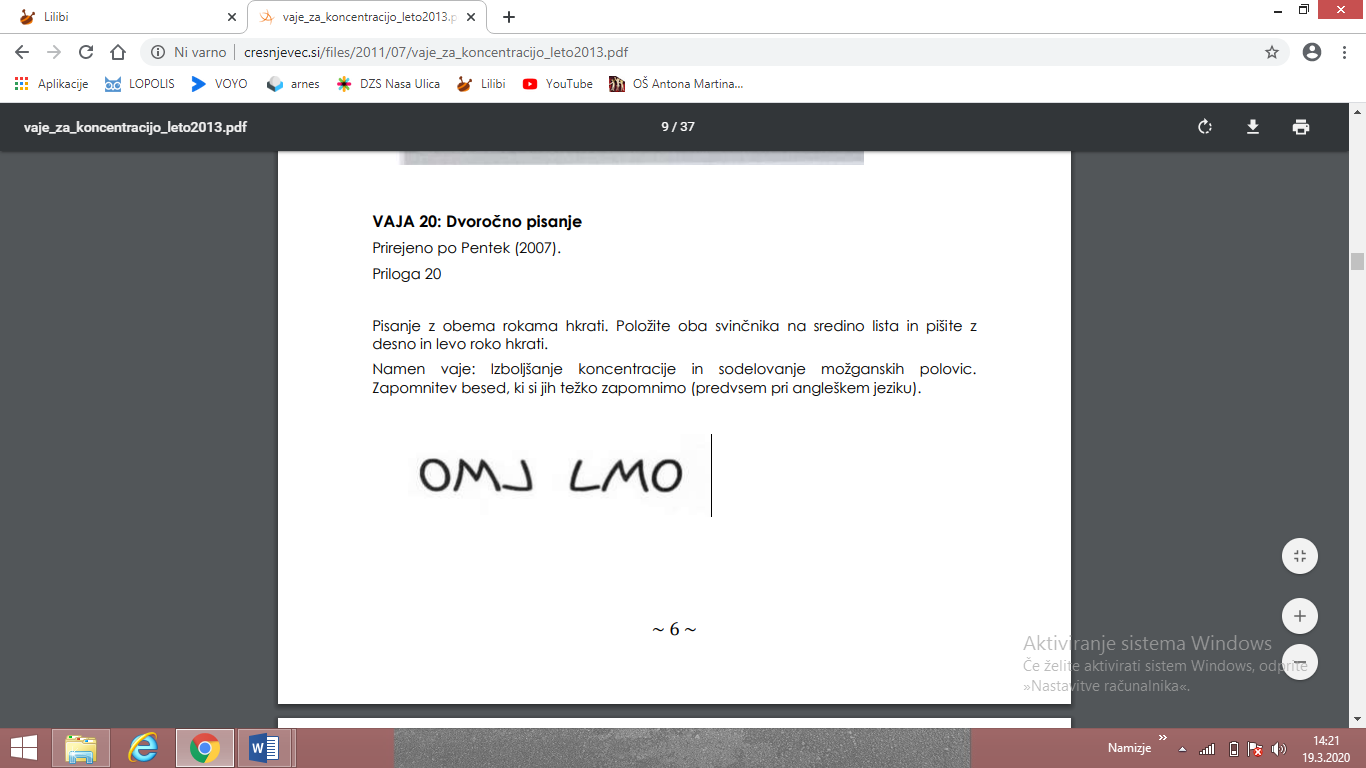 GLASBAPonovi pesmice, ki smo se jih naučili. Lahko jih spremljaj s tolkali, ki si jih naredil prejšnji teden. Če je lepo vreme, boš pel v gozdu in spremljal s storži, kamenčki…Če ti starši dovolijo, uporabi kuhinjske pripomočke, ki se ne razbijejo. Juhuhu, hrupno bo 